SaturnHotel Cupidon 3*All InclusiveTarife in lei / zi /persoana – minim 4 nopțiFacilități copii:2 adulti + 1 sau 2 copii între 0 – 3 ani neîmpliniți beneficiază de gratuitate la cazare si masă2 adulti + 1 copil între 3 – 7 ani neîmpliniți achită 40 lei/noapte2 adulti + 1 copil între 7 – 18 ani neîmpliniți achită 80 lei/noapte2 adulti + 2 copii între 3 – 7 ani neîmpliniți achită 80 lei/noapte2 adulti + 2 copii între 7 – 18 ani neîmpliniți achită 160 lei/noapte2 adulti + 1 copil între 3 - 7 ani neîmpliniți si al doilea între 7 - 18 ani neîmpliniți achită 120 lei/noapteCazarea copiilor se va face pe canapeaua sau fotoliul din dotarea camerei. Nu sunt disponibile paturi suplimentare.Capacitate maxima camere:CAM. DUBLA - 2 adulți și 2 copii cu vârsta de până la 18 aniCAM. DUBLA CU BALCON - 2 adulți și 2 copii cu vârsta de până la 12 aniCAM. DUBLA CU BALCON SI VEDERE PARTIALA LA MARE - 2 adulți și 2 copii cu vârsta de până la 12 ani CAM. DUBLA CU BALCON SI VEDERE LA MARE - 2 adulți și 2 copii cu vârsta de până la 18 aniNu se poate caza al treilea adult în cameră.Serviciile de masa impreuna cu accesul la piscina si plaja sunt disponibile incepand cu ora 13.00 in ziua sosirii. Turistii beneficiaza de pranz si cina in ziua cazarii si de mic dejun in ziua plecarii.Cazarea se va face in functie de disponibilitatea camerelor, in intervalul orar 14.00 – 18.00. Pachetul All-Inclusive include:-Camera cu Tv, aer condiționat, minibar, baie privată cu duș, uscător de păr, seif, halat de baieCamerele Duble sunt situate la parter, au suprafata de 17mp, includ pat matrimonial si canapea exetensibilă (dimensiune 190x140cm).Capacitate maxima: 2 adulti si 2 copii (max 18ani). Nu sunt disponibile paturi suplimentare.Camerele Duble cu balcon au suprafata de 19mp, sunt situate la etaj, dispun de balcon, includ pat matrimonial si canapea fixa (dimensiune 150x70 cm).Capacitate maxima: 2 adulti si 2 copii (max 12ani). Nu sunt disponibile paturi suplimentare.Camerele Duble cu balcon si vedere partiala la mare au suprafata de 19mp, sunt situate la etaj, au balcon cu vedere partiala la mare, includ pat matrimonial si canapea fixa (dimensiune 150x70 cm).Capacitate maxima: 2 adulti si 2 copii (max 12ani). Nu sunt disponibile paturi suplimentare.Camerele Duble cu balcon si vedere la mare au suprafata de 19mp, sunt situata la etajele superioare, au balcon cu vedere la mare, includ pat dublu (dimensiune 180cm) si un fotoliu extensibil (dimensiune 190x55cm) .Capacitate maxima: 2 adulti si 2 copii (max 18ani). Nu sunt disponibile paturi suplimentare.Nu este permis accesul animalelor de companie.- Acces la restaurant si terasa (7.30-22.00; trei mese, doua gustari si bauturi alcoolice si non- alcoolice)In cadrul Restaurantului Cupidon, masa este servită în sistem bufet de trei ori pe zi.Micul dejun se servește zilnic între orele 07:30 și 10:00, Prânzul între 12:30 și 15:00, iar Cina între 19:00 și 21:00. Se acordă gustări intre orele 11:30 – 12:30 și 18:00 – 19:00.Turiștii beneficiază de prânz și cină în ziua cazării și de mic dejun în ziua plecării.Hotelul își rezervă dreptul de a decide asupra sortimentelor de băuturi și alimente pe care le va oferi turiștilor.- Lobby bar (09.00-22.00)Acces la plaja amenajata de 9000 mp, cu două șezlonguri si umbrela pentru fiecare cameraBeach-bar-Parcare proprie gratuită în limita locurilor disponibileacces la Locul de joaca pentru copiiacces la Piscine-WiFi gratuitTuristii trebuie să poarte brățara pe care o primesc în momentul cazării pe toată durata sejurului. Brățara se predă la sfârșitul șederii. Nerespectarea acestor reguli duce la anularea serviciilor „All Inclusive”. Pierderea si activarea unei noi bratari implica achitarea unei taxe in valoare de 350 de lei.Nu este permisă introducerea sau scoarerea din incinta restaurantului și a terasei a mancărurilor, băuturilor sau a veselei. Produsele oferite în sistemul „All Inclusive” se vor consuma în restaurantul complexului, pe terasa, in zona piscinei, in lobby în perioada șederii. Este interzisă înstrăinarea produselor catre alte persoane care nu beneficiază de pachet. Nerespectarea acestor reguli duce la anularea serviciilor „All Inclusive”.Turistul iși exprimă acordul în privința politicii de confidențialitate, a termenilor si conditiilor și a regulamentului intern al hotelului.Serviciile vor fi oferite pentru numărul de adulți și copii declarați în rezervare. Persoanele nedeclarate vor fi încasate la recepție conform tarifului afișat în ziua cazării. Turiștii sunt obligați să certifice vârsta copiilor printr-un act de identitate la check-in.Copii trebuie să poarte brățara pe care o primesc în momentul cazării pe toată durata sejurului. Brățara se predă la sfârșitul șederii.Durata sejurului minim este de 4 zile. Nu se ofera cazare in regim single.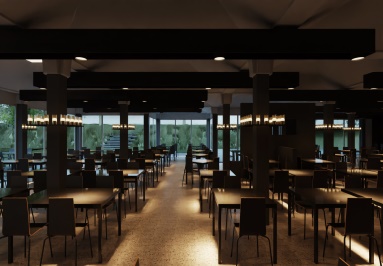 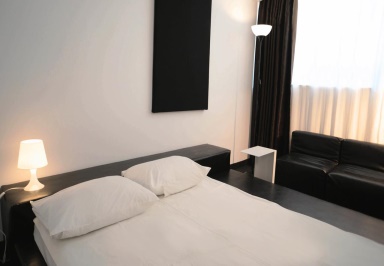 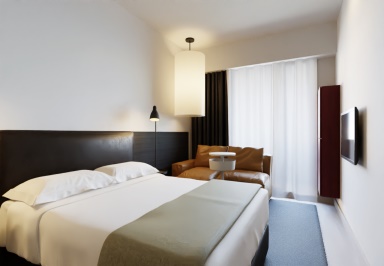 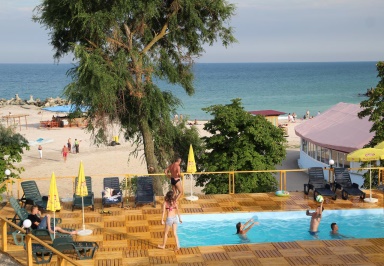 PERIOADATARIF CAMERA DUBLAALL-INCLUSIVETARIF CAMERA DUBLA CU BALCONALL-INCLUSIVETARIF CAMERA DUBLA CU BALCON SI VEDERE PARTIALA LA MAREALL-INCLUSIVETARIF CAMERA DUBLA CU BALCON SI VEDERE LA MAREALL-INCLUSIVE15.06.-21.06219 lei/pers229 lei/pers245 lei/pers265 lei/pers22.06-28.06229 lei/pers252 lei/pers270 lei/pers289 lei/pers29.06-05.07259 lei/pers 279 lei/pers297 lei/pers317 lei/pers06.07-12.07282 lei/pers305 lei/pers327 lei/pers347 lei/pers13.07-19.07307 lei/pers327 lei/pers344 lei/pers374 lei/pers20.07-23.08324 lei/pers342 lei/pers364 lei/pers392 lei/pers24.08-31.08299 lei/pers314 lei/pers334 lei/pers359 lei/pers01.09-06.09239 lei/pers265 lei/pers279 lei/pers307 lei/pers07.09-13.09219 lei/pers225 lei/pers239 lei/pers265 lei/pers